Liebe Schülerinnen und Schüler!Dies ist das Hilfeheft zur Station . Ihr könnt es nutzen, wenn ihr bei einer Aufgabe Schwierigkeiten habt.Falls es mehrere Hinweise zu einer Aufgabe gibt, dann könnt ihr dies am Pfeil  erkennen. Benutzt bitte immer nur so viele Hilfestellungen, wie ihr benötigt, um selbst weiterzukommen.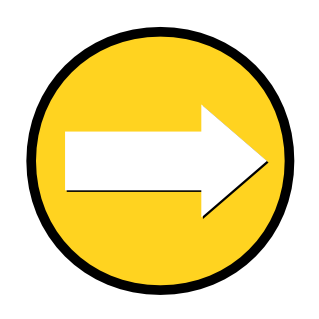 Viel Erfolg!Das Mathematik-Labor-TeamInhaltsverzeichnisHilfe zu 	SeiteAufgabenteil 1.1	3Aufgabenteil 1.1	5Aufgabenteil 1.1	7Aufgabenteil 1.2	9Aufgabenteil 1.4	11Gruppenergebnis Aufgabe 1	13Gruppenergebnis Aufgabe 1	15Aufgabenteil 2.1	17Aufgabenteil 2.3	19Gruppenergebnis Aufgabe 2	21Gruppenergebnis Aufgabe 2	23Aufgabenteil 3.1	25Aufgabenteil 3.1	27Gruppenergebnis Aufgabe 3	23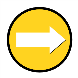 Unter dem Umlaufsinn wird die Reihenfolge der Punkte gegen den Uhrzeigersinn verstanden.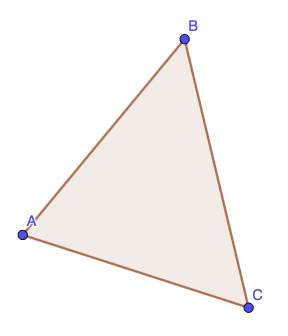 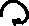 Das obere Dreieck hat den Umlaufsinn ABC.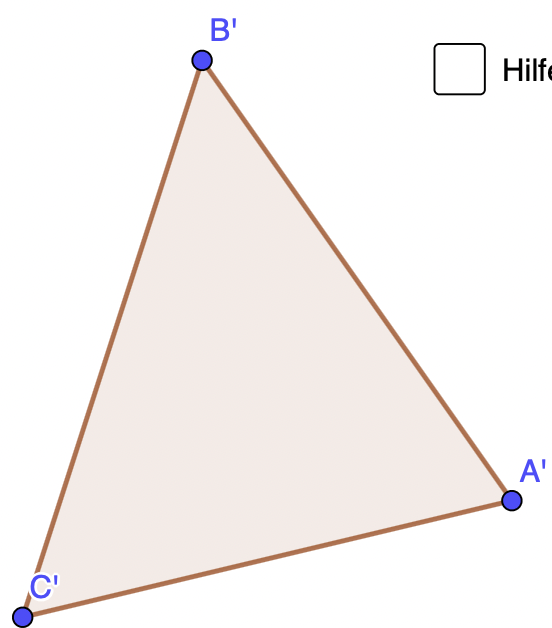 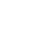 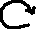 Dieses Dreieck hat den Umlaufsinn A´C´B´. Der Umlaufssinn kann sich also von der Reihenfolge der Buchstaben im Alphabet unterscheiden.Die Siegelachsen stehen senkrecht aufeinander.Mathematik-Labor „Mathe-ist-mehr“
RPTU Kaiserslautern-LandauInstitut für MathematikDidaktik der Mathematik (Sekundarstufen)Fortstraße 776829 Landau
https://mathe-labor.deZusammengestellt von: Betreut von:Variante Veröffentlicht am:Station„“Teil Hilfeheft